Утвержден:Начальник МКУ «УООР» 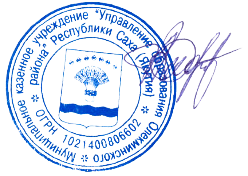 Олекминского района РС(Я) ___________Солдатов А.В.План-графикконсультаций обучающихся 11 класса МБОУ «Юнкюрская СОШ»Олекминского района РС(Я)Целевая аудитория: 11 классКонсультанты: учителя первой и высшей категории Олекминского района РС(Я)№Темы консультацийКонсультантДата проведения1Задание 4.  Орфоэпические нормы (постановка ударения).  Теория.1. Орфоэпия. 2. Ударение. Нормы ударения в русском языке. 3. Особенности формулировки и содержания задания 4. Алгоритм к заданию 4 ЕГЭ.Фокина В.В. –учитель русского языка и литературы МБОУ «Кыллахская СОШ им.А.Л.Бахсырова», руководитель районного МО26.11.20202Практика. Елисеева О.О. Юнкюрская СОШ03.12.20203Задание 7. Морфологические нормы (образование форм слова). Теория. 1. Морфологические нормы (образование форм слова). 2. Особенности формулировки и содержания задания 6. 3. Алгоритм к заданию 6 ЕГЭ.Елисеева О.О., Юнкюрская СОШ10.12.20204Практика.Елисеева О.О. Юнкюрская СОШ17.12.20205,6Задание 8.  Синтаксические и грамматические нормы (нормы согласования, нормы управления). Теория. 1. Типы грамматических и синтаксических ошибок.2. Особенности формулировки и содержания задания 8.3. Алгоритм к заданию 8 ЕГЭ.Войщева О.А., учитель русского языка и лит.МБОУ «РГ «Эврика»24.12.207Практика.Елисеева О.О. Юнкюрская СОШ14.01.218Задание 9. Правописание корней.  Теория.  Иванова А.Г., учитель русского языка  и литературы МБОУ «СОШ №2»                                                                                                                                                                                                                                                                                                                                                                                                                                                                                                                                                                                                                                                                                                                                                                                                                                                                                                                                                                                                                                                                                                                                                                                                                                                                                                                                                                                                                                                                                                                                                                                                                                                                                                                                                                                                                                                                                                                         21.01.209Практика.Елисеева О.О. Юнкюрская СОШ21.01.2110Задание 10. Правописание приставок. Теория.Панченко Н.А., учитель русского языка и литературы МБОУ «СОШ №4»28.01.2111Практика.Елисеева О.О. Юнкюрская СОШ4.02.2112Задание 11. Правописание суффиксов различных частей речи (кроме –н-/-нн-). Теория.Кондакова Г.Н., учитель русского языка  и литературы МБОУ «1-Нерюктяйинская СОШ»11.02.2113Практика.Елисеева О.О. Юнкюрская СОШ18.02.2114Задание 12. Правописание личных окончаний глаголов и суффиксов причастий. Теория.Бурдина Т.В., учитель русского языка и литературы МБОУ «СОШ №1»25.02.2115ПрактикаЕлисеева О.О. Юнкюрская СОШ4.03.21